Α΄ τάξη:  Μένουμε σπίτι και για μια μικρή Επανάληψη.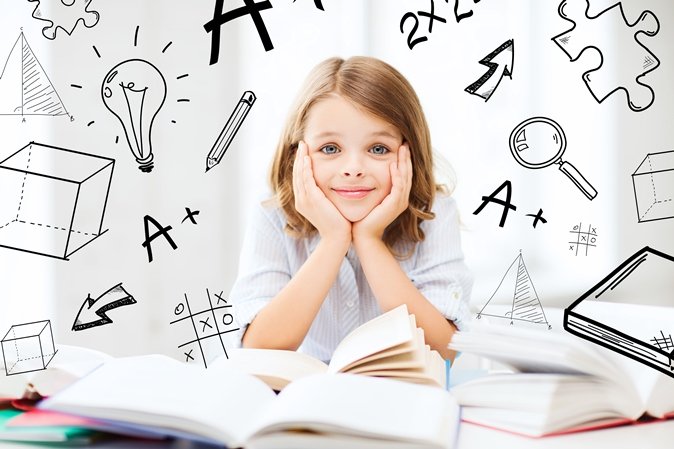 Βάζω το σωστό  η – ι:το ψάρ___              η ζάλ___          το κεφάλ___το φανάρ___          η ζέστ___         το πόδ___η άνεσ___              το παιδ___       η αυγ___το παγκάκ___         η αυλ___          το παπ___Βάζω το σωστό   ο – ω:το βάζ___              εγώ βάζ___       εγώ παίζ___το φύλλ___            εγώ ποτίζ___    το τηλέφων____εγώ τηλεφων___    το αυγ___         εγώ κουμπών___το μήλ___               εγώ πίν___       το παγωτ___Βάζω το σωστό ο – η – ι – ω:η παλάμ___          το δώρ___            εγώ ξυρίζ___το κουνούπ___     η μύτ___               εγώ σκουπίζ___εγώ κάν___           το καρότ___         η μέσ___το νερ___              η σκεπ___            εγώ αγαπ___Γράφω τα πολλά:το ζάρι  ____________________το ξυράφι  __________________το παζάρι  __________________το δώρο  ___________________το παγωτό  _________________Βάζω τις λέξεις στη σωστή στήλη:σκύλος, εξοχή, ψαλίδι, ψάρι, στολή, ξύλο, κυνηγός, κούκλα, ψαράς.Ήρθε η ώρα να πλύνουμε τα χεράκια μας καλά και προσεκτικά!!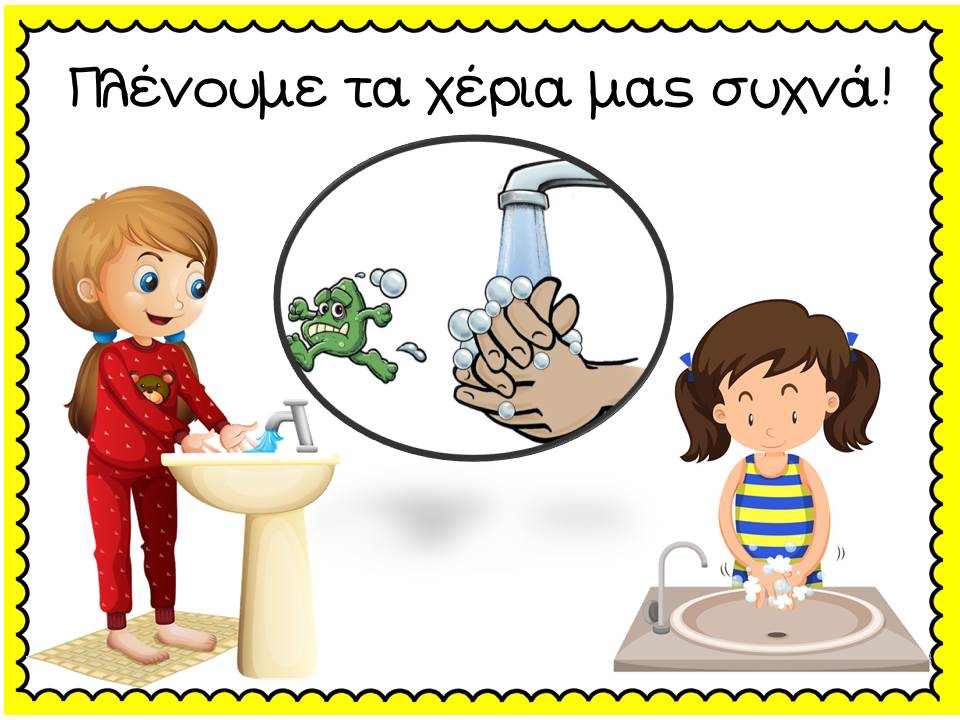 οητο